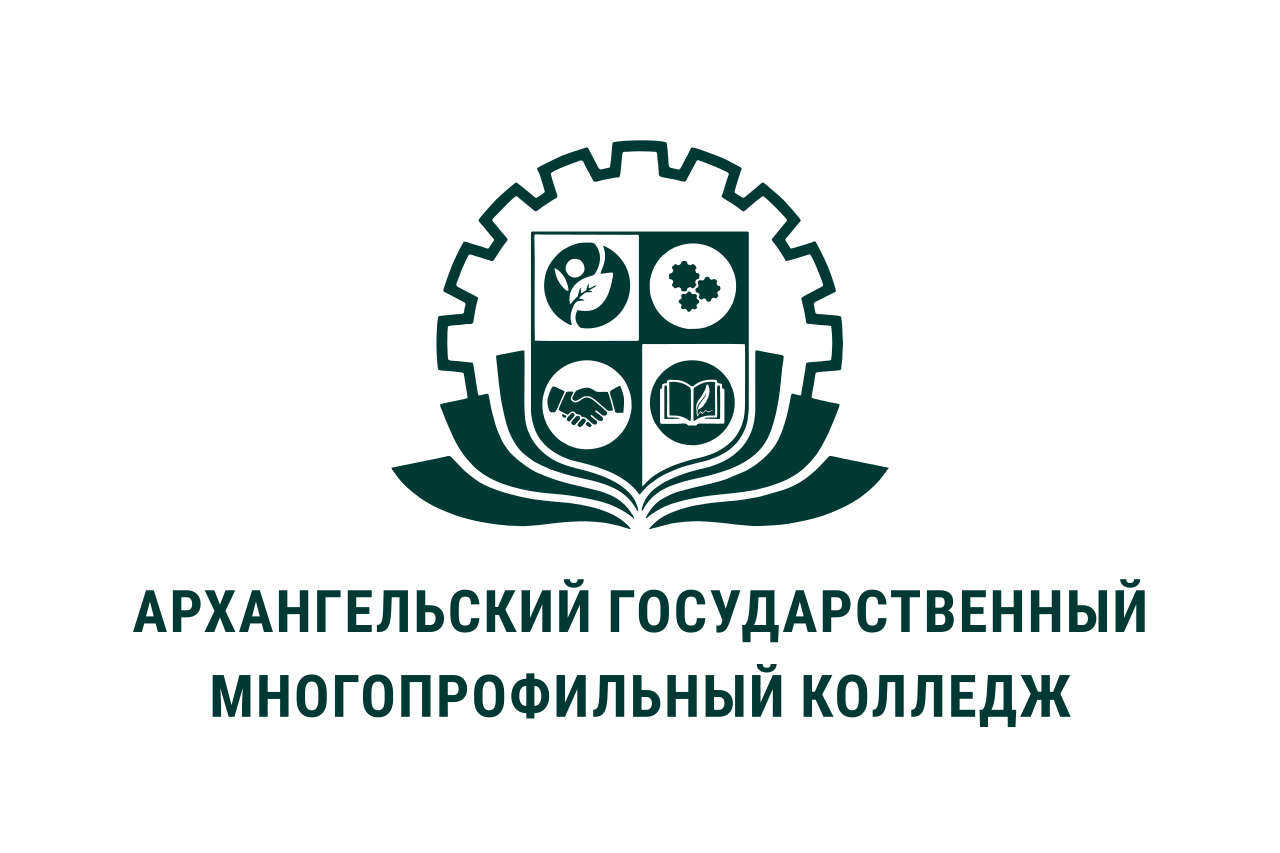 МИНИСТЕРСТВО ОБРАЗОВАНИЯ АРХАНГЕЛЬСКОЙ ОБЛАСТИгосударственное бюджетное профессиональное образовательное учреждение Архангельской области «Архангельский государственный многопрофильный колледж»МОДУЛЬ 3. НОРМАТИВНО-ПРАВОВОЕ ОБЕСПЕЧЕНИЕ ПРОФЕССИОНАЛЬНОЙ ДЕЯТЕЛЬНОСТИТЕМА 3.4 СОЦИАЛЬНО-ПРАВОВАЯ ЗАЩИТА МАТЕРИНСТВА И ДЕТСТВАГосударственная политика в интересах матери и ребенка является приоритетной областью деятельности органов государственной власти РФ и основана на следующих принципах: - законодательное обеспечение прав ребенка; - государственная поддержка семьи в целях обеспечения полноценного воспитания детей, защиты их прав, подготовки их к полноценной жизни в обществе; - установление и соблюдение государственных минимальных социальных стандартов основных показателей качества жизни матери и ребенка с учетом региональных различий данных показателей; - ответственность должностных лиц, граждан за нарушение прав и законных интересов ребенка, причинение ему вреда; - государственная поддержка органов местного самоуправления, общественных объединений и иных организаций, осуществляющих деятельность по защите прав и законных интересов матери и ребенка. Государство стремится обеспечить, чтобы ни мать, ни ребенок не был лишен своего права на доступ к средствам лечения болезней и восстановления здоровья, в частности, принимают необходимые меры для: - снижения уровня смертности младенцев и детской смертности; - обеспечения предоставления необходимой медицинской помощи и охраны здоровья всех детей; - борьбы с болезнями и недоеданием, в том числе в рамках первичной медико-санитарной помощи, путем, среди прочего, применения легкодоступных технологий и доставления достаточно питательного продовольствия и чистой питьевой воды, принимая во внимание опасность и риск загрязнения окружающей среды; - предоставления матерям надлежащих услуг по охране здоровья в дородовой и послеродовой периоды; - обеспечения осведомленности всех слоев общества, в частности родителей и детей, о здоровье и питании детей, преимуществах грудного кормления, гигиене, санитарии, среды обитания ребенка и предупреждения несчастных случаев, а также их доступа к образованию и их поддержки в использовании таких знаний. Правовая защита материнства и детства закреплена: 1. Во 2 части 7 статьи Конституции РФ: «в РФ … обеспечивается государственная поддержка семьи, материнства, отцовства и детства...». Пункт 1 статьи 38 провозглашает, что «материнство и детство, семья находятся под защитой государства». Реализация системы охраны материнства и детства конкретизированы в ряде федеральных законодательных актах (в том числе кодифицированных), подзаконных актах, актах принимаемых на уровне субъектов РФ. Координация вопросов материнства и 14 детства отнесено к совместному ведению РФ и субъектов РФ (ч.1 ст.72 Конституции РФ; Ст. II Федеративного договора РФ); 2. Трудовом кодексе РФ от 30 декабря 2001 г. № 197-ФЗ; 3. Семейном кодексе РФ от 29 декабря 1995 г. № 223-ФЗ; 4. Федеральном законе РФ от 21 ноября 2011 г. N 323-ФЗ «Об основах охраны здоровья граждан в РФ» главе 6. Охрана здоровья матери и ребенка, вопросы семьи и репродуктивного здоровья; 5. Федеральном законе от 19 мая 1995 г. № 81-ФЗ «О государственных пособиях гражданам, имеющим детей» и иные законодательные акты. В России правовые нормы, касающиеся охраны здоровья женщин матерей, преимущества по воспитанию детей представлены в Трудовом Кодексе РФ: - запрещение труда женщин на тяжелых работах и на работах с вредными условиями труда; - установление предельных норм переноса и передвижения тяжестей; - ограничение труда женщин в ночное время; - установление облегченных условий труда беременных женщин (запрещение ночных, сверхурочных работ, командировок, перевод на более легкую работу). На создание женщинам-матерям условий, позволяющих сочетать труд в общественном производстве с воспитанием детей, направлены следующие нормы: - запрещение ночных, сверхурочных работ, работ в выходные дни и направление в командировки женщин, имеющих детей в возрасте до 3 лет; - подобного рода работы ограничиваются в отношении женщин, имеющих детей в возрасте от 3 до 14 лет (детей-инвалидов до 16 лет), и могут допускаться только с согласия самих женщин; - по желанию женщины (равно как и любого другого родственника), находящейся в отпуске по уходу за ребенком, она может работать на условиях неполного рабочего времени или на дому с сохранением права на получение пособия в период частично оплачиваемого отпуска по уходу за ребенком; - перерывы для кормления ребенка, предоставляемые матери, имеющей детей в возрасте до полутора лет, включаются в рабочее время и оплачиваются по среднему заработку; - по просьбе женщин, имеющих детей в возрасте до 14 лет, администрация обязана устанавливать им неполный рабочий день или неполную рабочую неделю; оплата труда в этих случаях производится пропорционально отработанному времени или в зависимости от выработки. Подобный режим труда не влечет каких-либо ограничений в отношении стажа работы и продолжительности отпуска; - женщинам, имеющим детей в возрасте до 3 лет, а одинокой матери ребенка в возрасте до 14 лет, предоставляются особые гарантии при приеме на работу и увольнении: запрещается отказывать им в приеме на работу и снижать заработную плату по мотивам, связанным с наличием детей; их увольнение по 15 инициативе администрации не допускается, кроме случаев полной ликвидации предприятия, когда допускается увольнение с обязательным трудоустройством. Закон РФ «О занятости населения в РФ» предоставляет дополнительные гарантии занятости многодетным родителям с несовершеннолетними детьми, женщинам, воспитывающим детей дошкольного возраста, детей-инвалидов, нуждающихся в социальной защите и испытывающих трудности в поиске работы (дополнительные рабочие места, организация по обучению специальным программам и т.д.). Женщины в нашей стране имеют право на льготы: - в связи с беременностью, родами, кормлением ребенка и это не только «декретный отпуск», но и права женщины в вопросах планирования семьи; - обусловленные необходимостью ухода за детьми и их воспитания. Женщины имеют право на искусственное оплодотворение, искусственное прерывание нежелательной беременности и даже на медицинскую стерилизацию, что урегулировано в Основах законодательства РФ об охране здоровья граждан. Искусственное оплодотворение замужней женщины и имплантация ей эмбриона возможна при наличии письменного согласия обоих супругов, т.е. рожденный ребенок будет считаться их общим. Каждая женщина имеет право самостоятельно решать вопрос о материнстве. Отец имеет право на больничный лист по уходу за ребенком, частично оплачиваемый отпуск по уходу до достижения ребенком 1,5 лет. Дополнительный отпуск до 3 лет может быть использован частично или полностью матерью, отцом, бабушкой, дедушкой и другими родственниками, что включается в общий и непрерывный стаж. Проведение социальной политики в отношении семьи, материнства и детства требует расходования бюджетных средств. При этом расходование бюджетных средств осуществляется по следующим направлениям расходов бюджетной системы РФ:  пособия по безработице и другие меры поддержки женщин;  ежемесячные пособия на детей;  пособия по беременности и родам;  пособия по уходу за ребенком в возрасте до 1,5 лет;  пособия при рождении, либо при передаче ребенка на воспитание в семью;  пособия при постановке на учет в ранние сроки беременности;  средства на детский отдых, оздоровительные лагеря;  пенсии по старости, инвалидности, при потере кормильца (по доли женщин);  пенсии детям – инвалидам;  единовременные денежные выплаты семьям с детьми - инвалидами в связи с монетизацией льгот;  увеличение льгот (вычетов) по налогу на доходы физических лиц на детей. С января 2018 года реализованы новые меры поддержки российских семей: ежемесячная денежная выплата, предоставляется при рождении первого ребёнка и выплачиваться до достижения им полутора лет; продление действия программы материнского капитала до 31 декабря 2021 года; расширение числа регионов, которые получат финансирование из федерального бюджета на выплату пособия на третьего ребёнка и др. В 2020 году программу расширили. Сертификат стало можно получить на первого ребенка, рожденного или усыновленного с 1 января 2020 года. Программа действует до конца 2026 года. С целью социальной поддержки женщины создаются специальные кризисные центры для оказание психологической, юридической, педагогической, социальной и другой помощи женщинам, находящимся в кризисном и опасном для физического и душевного здоровья состоянии или подвергшимся психофизическому насилию. Формы насилия над личностью: физическое, сексуальное, экономическое, морально-психологическое, принуждение к потреблению алкоголя, наркотиков, угрозы, шантаж. Категории женщин, которым должны оказываться социальные услуги в кризисном центре: - подвергшиеся психофизическому насилию; - потерявшие родных и близких; - вдовы; - женщины, имеющие детей-инвалидов; - одинокие матери с несовершеннолетними детьми; - беременные, в том числе несовершеннолетние; - одинокие женщины из неполных семей; - женщины, находящиеся в предразводной и послеразводной ситуации; - женщины, находящиеся в конфликте с семьей; - женщины, находящиеся в отпуске по уходу за ребенком; - самостоятельно проживающие выпускницы детских домов и интернатов; - девочки-подростки, оказавшиеся в трудной жизненной ситуации. В целях формирования государственной поликлиники по улучшению положения детей в РФ, руководствуясь Конвенцией о правах ребенка, Указом Президента РФ 1 июня 2012 года № 761 утверждена «Национальная стратегия действий в интересах детей на 2012-2017 годы». В целях совершенствования государственной политики в сфере защиты детства, учитывая результаты, достигнутые в ходе реализации Национальной стратегии действий в интересах детей на 2012–2017 годы, Президент объявил 2018–2027 годы в Российской Федерации Десятилетием детства. Согласно Всеобщей декларации прав человека дети имеют право на особую заботу и помощь. Конституция РФ гарантирует государственную поддержку семьи, материнства и детства. Подписав Конвенцию о правах ребенка и иные международные акты в сфере обеспечения прав детей, РФ выразила приверженность участию в усилиях мирового сообщества по формированию среды, комфортной и доброжелательной для жизни детей. Главная цель Национальной стратегии - определить основные направления и задачи государственной политики в интересах детей и ключевые механизмы ее реализации, базирующиеся на общепризнанных принципах и нормах международного права. В последнее десятилетие обеспечение благополучного и защищенного детства стало одним из основных национальных приоритетов России. Инструментом практического решения многих вопросов в сфере детства стала реализация приоритетных национальных проектов "Здоровье" и "Образование", федеральных целевых программ. Принят ряд важнейших законодательных актов, направленных на предупреждение наиболее серьезных угроз осуществлению прав детей. Созданы новые государственные и общественные институты: учреждена должность Уполномоченного при Президенте РФ по правам ребенка, в ряде субъектов РФ создан институт уполномоченного по правам ребенка, учрежден Фонд поддержки детей, находящихся в трудной жизненной ситуации. Увеличился объем финансирования социальных расходов из федерального бюджета и бюджетов субъектов РФ, приняты новые меры социальной поддержки семей с детьми. Проблемы детства и пути их решения нашли свое отражение в Концепции долгосрочного социально-экономического развития РФ на период до 2020 года, Концепции демографической политики РФ на период до 2025 года. В рамках проекта «Здравоохранение» утвержденного указом президента РФ В.В. Путина от 7 мая 2018 года на период 2019-2024 года разработан проект «Развитие детского здравоохранения, включая создание современной инфраструктуры оказания медицинской помощи детям». Снижение младенческой смертности является основной задачей проекта. В течение шести лет в симуляционных центрах пройдут обучение 52,5 тыс. специалистов в области перинатологии, неонатологии, педиатрии. Всего планируется построить и реконструировать 40 детских больниц в регионах и перевести 95% детских поликлиник на «бережливые» технологии. Основные проблемы в сфере детства  Недостаточная эффективность имеющихся механизмов обеспечения и защиты прав и интересов детей, неисполнение международных стандартов в области прав ребенка.  Высокий риск бедности при рождении детей, особенно в многодетных и неполных семьях.  Распространенность семейного неблагополучия, жестокого обращения с детьми и всех форм насилия в отношении детей.  Низкая эффективность профилактической работы с неблагополучными семьями и детьми, распространенность практики лишения родительских прав и социального сиротства.  Неравенство между субъектами Российской Федерации в отношении объема и качества доступных услуг для детей и их семей.  Социальная исключенность уязвимых категорий детей (дети-сироты и дети, оставшиеся без попечения родителей, дети-инвалиды и дети, находящиеся в социально опасном положении).  Нарастание новых рисков, связанных с распространением информации, представляющей опасность для детей.  Отсутствие действенных механизмов обеспечения участия детей в общественной жизни, в решении вопросов, затрагивающих их непосредственно. Основные принципы Национальной стратегии 1. реализация основополагающего права каждого ребенка жить и воспитываться в семье; 2. защита прав каждого ребенка; 3. максимальная реализация потенциала каждого ребенка; 4. сбережение здоровья каждого ребенка; 5. технологии помощи, ориентированные на развитие внутренних ресурсов семьи, удовлетворение потребностей ребенка и реализуемые при поддержке государства; 6. особое внимание уязвимым категориям детей; 7. обеспечение профессионализма и высокой квалификации при работе с каждым ребенком и его семьей; 8. партнерство во имя ребенка. Основные направления реализации Национальной стратегии:  семейная политика детствосбережения;  доступность качественного обучения и воспитания, культурное развитие и информационная безопасность детей;  здравоохранение, дружественное к детям, и здоровый образ жизни;  равные возможности для детей, нуждающихся в особой заботе государства;  создание системы защиты и обеспечения прав и интересов детей и дружественного к ребенку правосудия;  дети - участники реализации Национальной стратегии.Таким образом, следует сделать вывод о том, что сегодня существует достаточно обширный перечень мер социально-правовой защиты материнства и детства. К ним относятся государственные социальные пособия, трудовые гарантии, особые условия труда, право на материнский (семейный) капитал, государственные программы по обеспечению доступным и комфортным жильем матерей и детей, обеспечение доступности дошкольного образования и другие. Однако, особое внимание государству следует продолжать уделять мерам социальной защиты в виде пособий на детей и в связи с рождением детей. Кроме того, необходимо совершенствование нормативно-правовой базы в части понятия социально-правового механизма защиты материнства и детства, а также проведение кодификации норм, регулирующих меры социально-правовой защиты изучаемых категорий граждан.Вопросы для самоконтроля:1. В каких законодательных актах закреплена правовая защита материнства и детства?2. Какие примеры мер социальной защиты материнства и детства Вы можете привести?